Kelt: Budapest, 2022.09.15.Az Óbudai Egyetem
56. Tudományos Diákköri Konferenciája 2022 őszi félévbenTisztelt Hallgatók!A TDK, a tudományos diákköri mozgalom 70 éve működik Magyarországon. Lényege a tanár és a diák alkotó együttműködése, amely a tehetséggondozás sajátos formája a felsőoktatásban. Az Óbudai Egyetem elkötelezett az önként vállalt hallgatói tudományos tevékenység támogatásában. Próbálják ki magukat ebben az alkotó tevékenységben, melynek eredménye nemes versenyben jelenik meg a TDK konferenciákon. További sikeres munkát kíván:	az Óbudai Egyetem Tudományos Diákköri Tanácsaoktóber 27. 12:00	A kari elektronikus TDK rendszerben (https://tdk.nik.uni-obuda.hu/ ahol más kar esetében nik helyett a kar kódja szerepel) elkészített, véglegesített jelentkezési anyagot a konzulensnek engedélyeznie kell ezen határidőig.október 28. 	A kari TDT elnök eljuttatja a tartalmi kivonatokat és a jelentkezési lapokat az egyetemi TDT elnökének elektronikusan.október 28. 	A kari TDT elnök összeállítja a kari szekciók programját (az előadások 15 percesek, melyet 10 perces vita követhet) a szokásos formában, mely tartalmazza a szekciók elnevezését, a szekciók programját, valamint a rövid tartalmi kivonatokat, melyeket eljuttat az egyetemi TDT elnökének elektronikusan.november 4. 	A kari TDT elnök eljuttatja a szekciók elnökeinek, tagjainak, hallgatói titkárainak neveit, adatait az egyetemi TDT elnökének elektronikusan.november 10. 12:00	A TDK dolgozatokat kari TDK rendszerbe feltöltik a hallgatók, ahonnan a plágiumellenőrzés is megtörténik. A kari TDT elnök továbbítja a dolgozatokat a szekciók bíráló bizottságának.november 14. 12:00	Dolgozatonként minimum 2–2 bírálat begyűjtése az elektronikus rendszerben, jegyzőkönyvek és a lebonyolításhoz szükséges anyagok előkészítése.november 16. 	Az Óbudai Egyetem 56. Tudományos Diákköri Konferenciája karonkénti szervezésben.november 17. 	A kari TDT elnök eljuttatja a kari szekciók eredményeit és a dolgozatok bírálatait az ÓE ETDT elnökének.november 30. 17:00	Ünnepélyes eredményhirdetés 1034 Budapest Bécsi út 96/b. Aud. Max.)Dr. Vámossy ZoltánÓE ETDT elnökTámogató pályázat: NTP-HHTDK-22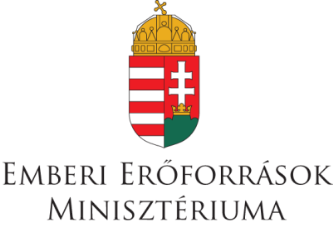 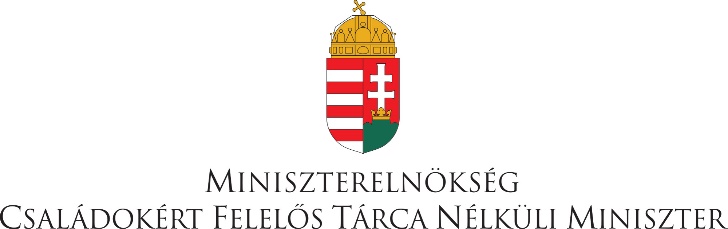 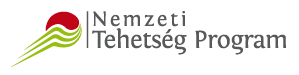 